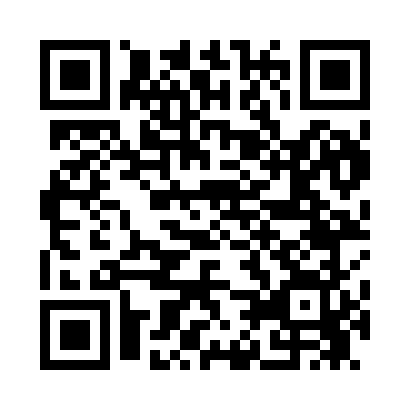 Prayer times for Red Lodge, Montana, USAMon 1 Jul 2024 - Wed 31 Jul 2024High Latitude Method: Angle Based RulePrayer Calculation Method: Islamic Society of North AmericaAsar Calculation Method: ShafiPrayer times provided by https://www.salahtimes.comDateDayFajrSunriseDhuhrAsrMaghribIsha1Mon3:385:341:215:309:0811:042Tue3:395:341:215:309:0811:033Wed3:405:351:215:309:0711:034Thu3:415:361:225:309:0711:025Fri3:425:361:225:309:0711:016Sat3:435:371:225:309:0611:007Sun3:445:381:225:309:0611:008Mon3:455:391:225:309:0510:599Tue3:465:391:225:309:0510:5810Wed3:485:401:235:309:0410:5711Thu3:495:411:235:309:0410:5512Fri3:505:421:235:309:0310:5413Sat3:525:431:235:309:0310:5314Sun3:535:441:235:309:0210:5215Mon3:555:451:235:309:0110:5116Tue3:565:461:235:309:0010:4917Wed3:585:471:235:298:5910:4818Thu3:595:481:235:298:5910:4619Fri4:015:491:235:298:5810:4520Sat4:035:501:235:298:5710:4321Sun4:045:511:235:288:5610:4222Mon4:065:521:245:288:5510:4023Tue4:075:531:245:288:5410:3924Wed4:095:541:245:278:5310:3725Thu4:115:551:245:278:5210:3526Fri4:125:561:245:278:5110:3427Sat4:145:571:245:268:4910:3228Sun4:165:581:235:268:4810:3029Mon4:185:591:235:258:4710:2830Tue4:196:001:235:258:4610:2731Wed4:216:011:235:258:4510:25